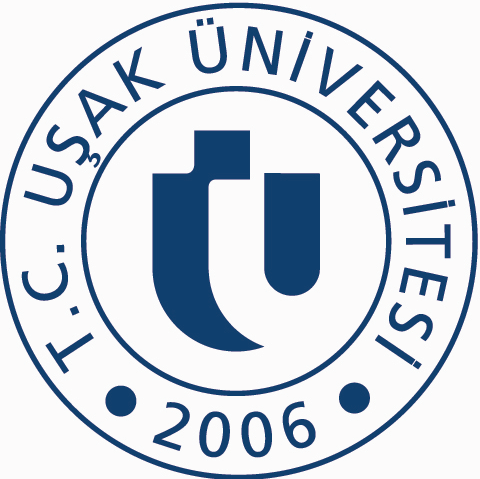 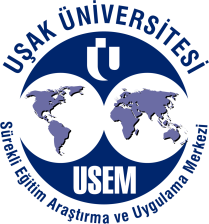 KURSİYER ÖN BAŞVURU FORMU*Başvuru formu doldurulduktan sonra saglikyo@usak.edu.tr adresine gönderilmelidir.Adı SoyadıTC Kimlik No.Katılmak İstediği Kurs/Eğitim/ProgramÖğrenim Durumu ve Mezun olduğu OkulE-postaTelefon No:Cep:                                    Diğer:İkametgâh Adresi         Yukarıda belirttiğim bilgiler doğrultusunda ilgili kurs programına ön başvurumun yapılmasını arz ederim.                                                                                                                   ……/…../20…                                                                                                                           imza         Yukarıda belirttiğim bilgiler doğrultusunda ilgili kurs programına ön başvurumun yapılmasını arz ederim.                                                                                                                   ……/…../20…                                                                                                                           imza